13.pielikumsKonkursa ID Nr. NND/2019/09 nolikumam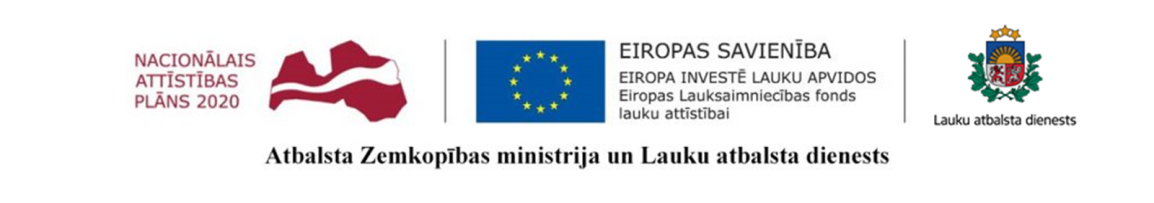 LĪGUMS “Nīcas novada grantētā ceļa posma “Nīca – Mācītājmuiža” būvprojekta izstrāde, būvniecība un autoruzraudzība” Nr.NND/2019/09
Nīcā,                                                                                                                      2019. gada.................Nīcas novada Dome, vienotais reģ. Nr. 90000031531, juridiskā adrese: Bārtas iela 6, Nīcā, Nīcas pagastā, Nīcas novadā,  LV - 3473, Nīcas novada Domes priekšsēdētāja Agra Petermaņa personā, kas rīkojas pamatojoties uz nolikumu (turpmāk - Pasūtītājs), no vienas puses, un______________________, vienotais reģ. Nr._______________, juridiskā adrese: ________________________, reģ. Nr.__________  kuras vārdā uz ____________ pamata rīkojas _____________ , (turpmāk - Izpildītājs), no otras puses, ievērojot, ka Pasūtītājs īsteno projektu ELFLA (Eiropas Lauksaimniecības fonds lauku attīstībai) pasākumā "Pamatpakalpojumi un ciematu atjaunošana lauku apvidos",pamatojoties uz Pasūtītāja rīkotā publiskā iepirkuma “Nīcas novada grantētā ceļa posma “Nīca – Mācītājmuiža” būvprojekta izstrāde, būvniecība un autoruzraudzība” (ID Nr. NND/2019/09) rezultātiem un Izpildītāja iesniegto piedāvājumu (turpmāk - Piedāvājums) bez viltus, spaidiem un maldības, noslēdz šādu līgumu (turpmāk - Līgums):Līgumā lietotie terminiBūvuzraugs - persona, kura pārstāv Pasūtītāju, un Pasūtītāja vārdā ir pilnvarota uzraudzīt būvdarbu izpildes gaitu, tās atbilstību Līgumam, Būvprojektam, būvnormatīviem, citiem normatīvajiem aktiem un Pasūtītāja interesēm. Būvuzraugs ir tiesīgs iepazīties ar Būvuzņēmēja izstrādāto dokumentāciju un darbu izpildi, pieprasīt skaidrojumus par to Būvuzņēmējam, saņemt Pasūtītājam adresētu informāciju, apturēt būvniecību, veikt citas Līgumā un normatīvajos aktos noteiktās darbības.Būvdarbu vadītājs - būvspeciālists, kuru ieceļ galvenais būvdarbu veicējs vai atsevišķo būvdarbu veicējs un kura pienākums ir nodrošināt būvdarbu kvalitatīvu izpildi atbilstoši būvprojektam, kā arī ievērot citus būvniecību reglamentējošos normatīvos aktus un būvizstrādājumu izmantošanai noteiktās tehnoloģijas.Būvobjekts - visu Tehniskajā specifikācijā minēto būvējamo Objektu kopums ar tiem piegulošo teritoriju, palīgbūvēm un būviekārtām.Būvdarbi - būvniecības procesa sastāvdaļa, darbi, kurus veic Būvobjektā.Būvprojekts - būvniecības ieceres īstenošanai nepieciešamo grafisko un teksta dokumentu kopums, kas ataino būves pamatideju (būves apjoms, novietojums, būves lietošanas veids) un ir pamats būvatļaujas izdošanai.Finanšu piedāvājums - Līgumam pievienotais, Izpildītāja sagatavotais, 2.pielikums atbilstošs iepirkuma ID Nr. NND/2019/09 nolikumam.Būvatļauja - administratīvais akts ar nosacījumiem būvniecības ieceres realizācijai dabā — projektēšanai un būvdarbiem — līdz būves pieņemšanai ekspluatācijā.Būvprojektēšana - Būvprojektēšana ietver ne tikai dokumentu, rasējumu, teksta un vizualizācijas materiālu kopumu, kas nepieciešams, lai noteiktā kārtībā īstenotu Būvobjekta būvniecības būvtiesības sagatavošanu, bet arī Būvprojektēšanas sagatavošanas darbus un izpēti, nepieciešamo atzinumu un tehnisko noteikumu saņemšanu, būves arhitektonisko risinājumu, inženierrisinājumu Būvprojektēšanu, Būvprojekta saskaņošanu un akceptu saņemšanu.Nolikums - Pasūtītāja rīkotā publiskā iepirkuma “Nīcas novada grantētā ceļa posma “Nīca – Mācītājmuiža” būvprojekta izstrāde, būvniecība un autoruzraudzība” (ID Nr.NND/2019/09) dokumenti.Līguma priekšmetsAr šo Līgumu Pasūtītājs uzdod un Izpildītājs apņemas izstrādāt atbilstoši Līguma un tā 2.pielikuma, 3.pielikuma un 4.pielikuma prasībām Būvprojektu, veikt autoruzraudzību un Būvdarbus atbilstoši Līguma un tā 3.pielikuma prasībām, Būvprojektam, konkursa Nolikumam, Piedāvājumam (1.pielikums) un Latvijas Republikas būvnormatīvu un citu Latvijas Republikas normatīvo tiesību aktu prasībām (turpmāk - Būvdarbi).Līguma izpilde ir sadalīta divās kārtās:kārta - Būvprojekta izstrāde un Būvprojektēšanas nosacījumu izpilde;kārta - Būvdarbu veikšana un autoruzraudzība.Pasūtītājs patur tiesības neīstenot Līguma 2.kārtu (Būvdarbus un autoruzraudzību), ja Pasūtītāja iesniegtais projekta pieteikums netiek apstiprināts ELFLA pasākuma "Pamatpakalpojumi un ciematu atjaunošana lauku apvidos" atklātu projektu iesniegumu konkursā.BūvprojektēšanaBūvprojekts ir izstrādājams saskaņā ar vides aizsardzības, veselības aizsardzības, ugunsdrošības, elektrodrošības un citām prasībām, kuras nosaka Latvijas Republikas likumdošana, būvnoteikumiem, teritorijas plānojumu un citiem plānojumiem, ja tādi ir izstrādāti.Būvprojekta izstrāde:Iesnieguma un būvnoteikumos noteikto dokumentu iesniegšana būvvaldē būvatļaujas ar nosacījumiem projektēšanai un Būvdarbiem saņemšanai.Būvatļaujas ar nosacījumiem projektēšanai un Būvdarbiem saņemšana.Būvatļaujā norādīto projektēšanas nosacījumu izpilde, saskaņā ar Pasūtītāja projektēšanas uzdevumu un tehniskās specifikācijas prasībām, t.sk. saskaņošana ar Pasūtītāju.Atzīme būvatļaujā par projektēšanas nosacījumu izpildi.Pēc Līguma abpusējas parakstīšanas, Izpildītājs 5 (piecu) darba dienu laikā sagatavo un iesniedz Pasūtītājam Būvprojekta izstrādes laika grafiku sadalījumā pa nedēļām, kas tiks pievienots Līgumam kā pielikums un būs uzskatāms par Līguma neatņemamu sastāvdaļu. Izpildītājam ir pienākums, īstenojot 1.kārtu, konsultēties ar Pasūtītāju attiecībā uz Būvprojekta izstrādi, tā tehniskajiem risinājumiem, lai sasniegtu labāko rezultātu Pasūtītāja ieceres realizācijai.Izpildītājam 5 (piecu) dienu laikā no Pasūtītāja pieprasījuma ir pienākums iesniegt Pasūtītājam progresa ziņojumu, kurā norāda kādas darbības ir jau paveiktas, kā arī iesniegt pierādījumus par progresa ziņojumā norādīto (skices, tehnisko noteikumu kopijas, rasējumus).Būvprojektēšana ir uzsākama pēc šī Līguma parakstīšanas un topogrāfijas saņemšanas. Pasūtītājs ar šo Līgumu pilnvaro Izpildītāju saņemt būvatļauju, tehniskos noteikumus un citus Būvprojektēšanai nepieciešamos dokumentus. Ja Izpildītājs pieprasa papildus pilnvaru šo dokumentu saņemšanai, Pasūtītājs izsniedz šādu pilnvaru 3 (trīs) darba dienu laikā no pieprasījuma saņemšanas dienas.Izpildītājam pirms atzīmes būvatļaujā par projektēšanas nosacījumu izpildi ir jāsaskaņo Būvprojekts ar Pasūtītāju. Pasūtītājs 20 (divdesmit) dienu laikā no Būvprojekta saņemšanas dienas to saskaņo vai arī nosūta Izpildītājam motivētu atteikumu saskaņot Būvprojektu.Izpildītājs nodrošina, ka Būvprojekts Būvobjektam ir pilnībā izstrādāts 75 (septiņdesmit piecas) dienu laikā no Līguma noslēgšanas un topogrāfiskā uzmērījuma saņemšanas.Līguma 3.8. punkta noteiktajā termiņā Būvprojektu ir saskaņojušas visas personas, kurām ir jāsaskaņo Būvprojekts un saņemta atzīme būvatļaujā par projektēšanas nosacījumu izpildi. Izpildītājs ar pieņemšanas – nodošanas aktu nodod Pasūtītājam pilnībā izstrādātu un saskaņotu Būvprojektu 5 eksemplāros un būvprojektu elektroniskā formātā uz datu nesēja (dwg, shp un pdf datu formātā). Vienlaicīgi ar būvprojekta iesniegšanu Pasūtītājam, tiek iesniegtas izvērstās būvdarbu tāmes (Būvprojekta Ekonomiskā daļa) saskaņā ar Latvijas būvnormatīvu LBN 501-17.Visus izdevumus, kas saistīti ar izmaiņām un papildinājumiem Būvprojektā, lai veiktu nepieciešamās izmaiņas, kuras pieprasījušas saskaņošanas institūcijas, sedz Izpildītājs. Par katru no šiem labojumiem vai papildinājumiem tiek informēts Pasūtītājs.Būvdarbu veikšanas laikā, kā arī Būvdarbu garantijas laikā konstatētās kļūdas un trūkumi Izpildītāja sagatavotajos dokumentos Izpildītājam jālabo uz sava rēķina Pasūtītāja noteiktajā termiņā. Ja Izpildītājs noteiktajā termiņā neveic prasītos labojumus, Pasūtītājam ir tiesības labošanu uzdot citai personai, un Izpildītājam ir jāsedz šo labojumu izmaksas.Izpildītājam jāsedz to Būvdarbu izmaksas, kas nebūtu jāveic, ja Būvprojekta kļūdas būtu Pasūtītāja noteiktajā termiņā izlabotas un/vai izmaksas, kas Pasūtītājam radušās tā iemesla dēļ, ka Būvprojektā ir pieļautas kļūdas, neskatoties uz to, ka Izpildītājs šīs kļūdas ir izlabojis. Izpildītājam jāsedz tādu defektu labošanas izmaksas, kas radušies būves garantijas laikā Būvprojekta kļūdu dēļ.Izpildītājam uz sava rēķina ir jāveic trūkstošie Būvprojekta rasējumi, kā arī mezglu zīmējumu, risinājumu, tai skaitā kvalitātes trūkumu novēršanas risinājumu, kas saistīti ar Būvprojekta iespējamām nepilnībām saistībā ar Būvobjekta novietojumu un risinājumu Būvprojektā un situāciju dabā, kur realizējams Būvobjekts u.tml., izgatavošana, saskaņošana, vēršoties tieši pie būvuzrauga un citās nepieciešamajās institūcijās. Minētie apstākļi nevar kalpot par iemeslu termiņa pagarināšanai.Visas autora tiesības uz Būvprojektu kopumā un jebkurā tā daļā pāriet uz Pasūtītāju ar brīdi, kad Būvprojekts kopumā vai jebkurā tā daļā ir nodota Pasūtītājam. Tas ietver, ne tikai, bet arī tiesības bez saskaņošanas ar Izpildītāju pārveidot Būvprojektu, piesaistīt citas personas Būvprojekta pārveidošanai, atteikties no Būvprojekta daļas īstenošanas, sadalīt to papildus kārtās un tml.Būvdarbu veikšanaPar Būvdarbu uzsākšanas termiņu starp Pasūtītāju un Izpildītāju tiks slēgta atsevišķa rakstiska vienošanās. Vienlaicīgi ar vienošanās parakstīšanu, Izpildītājs iesniedz Pasūtītājam būvdarbu izpildes laika grafiku un naudas plūsmas grafiku. Vienošanās, būvdarbu izpildes laika grafiks un naudas plūsmas grafiks kļūst par šī Līguma neatņemamu sastāvdaļu.Izpildītājs pēc Līguma 4.1. izpildes organizē būvatļaujas ar atzīmi par būvdarbu uzsākšanas nosacījumu izpildi saņemšanu.Izpildītājs nodrošina, ka Būvdarbi Būvobjektā ir pilnībā pabeigti, 2 (divu) mēnešu laikā no Līguma 4.1. punkta izpildes un būvobjekta pieņemšanas - nodošanas akta parakstīšanas brīža.                                                                                                                                                                                                                    Līguma 4.3. punktā noteiktajā termiņā netiek ietverts būvdarbu tehnoloģiskais pārtraukums, ja tāds ir nepieciešams Būvdarbu kvalitatīvai izpildei, un Būvobjekta nodošana ekspluatācijā.Izpildītājs Būvdarbus veic laika grafikā noteiktajos termiņos.Izpildītājs veic nepieciešamās darbības Būvdarbu sagatavošanai, tai skaitā uzstāda, ar Pasūtītāju iepriekš saskaņotu, pagaidu informatīvo stendu, saskaņā ar vadlīnijām Pasūtītāja realizētā Projekta ietvaros.                                                                                                                                                                                                 Izpildītājs veic visas darbības, kas saskaņā ar Latvijas Republikas normatīvajiem tiesību aktiem ir nepieciešamas, lai pilnībā pabeigtu Būvdarbus.Izpildītājs veic Būvdarbus saskaņā ar Būvprojektu. Izpildītājs ir tiesīgs atkāpties no Būvprojekta tikai ar Pasūtītāja rakstisku piekrišanu. Šajā gadījumā Izpildītājam ir pienākums Latvijas Republikas normatīvajos aktos noteiktajā kārtībā izdarīt grozījumus Būvprojektā, kurus sedz Izpildītājs.Izpildītājs nodrošina visas Būvdarbu izpildes procesā nepieciešamās dokumentācijas sagatavošanu, tās un citas ar būvdarbiem saistītās dokumentācijas iesniegšanu Pasūtītājam un Būvvaldei.Pasūtītājs un Izpildītājs Līguma izpildes gaitā vienu reizi divās nedēļas vai biežāk, ja nepieciešams, rīko sanāksmes. Sanāksmēs Pasūtītāju pārstāv Būvuzraugs un Pasūtītāja pārstāvis, Izpildītāju pārstāv Būvdarbu vadītājs (Būvdarbu veikšanas laikā). Sanāksmē piedalās arī citas personas pēc Pasūtītāja un Izpildītāja ieskatiem. Sanāksmes tiek protokolētas.Izpildītājs līdz mēneša 10. datumam iesniedz Pasūtītājam ar Būvuzraugu saskaņotu nodošanas - pieņemšanas aktu par iepriekšējā mēnesī faktiski veiktajiem Būvdarbiem (turpmāk - Būvdarbu ikmēneša nodošanas - pieņemšanas akts). Pasūtītājs 15 (piecpadsmit) darba dienu laikā no Būvdarbu ikmēneša nodošanas - pieņemšanas akta saņemšanas dienas to paraksta vai arī nosūta Izpildītājam motivētu atteikumu pieņemt Būvdarbus. Būvdarbu ikmēneša nodošanas - pieņemšanas akts ir pamats maksājumu izdarīšanai saskaņā ar Līgumu, taču tas neierobežo Pasūtītāja tiesības noraidīt ar aktu pieņemtos Būvdarbus.Izpildītājs Būvdarbos izmanto Būvprojektam un Līguma prasībām atbilstošus Piedāvājumā norādītos būvizstrādājumus un iekārtas. Citu būvizstrādājumu un iekārtu izmantošana iepriekš saskaņo ar Pasūtītāju, ja būvdarbu veicējam nav iespēju izmantot norādītos materiālus un iekārtas, no būvdarbu veicēja objektīvi neatkarīgu apstākļu dēļ (piemēram, attiecīgo materiālu vai iekārtu ražotājs beidz pastāvēt, nepieciešamie materiāli un iekārtas vairs netiek ražotas u.tml.), materiāliem un iekārtām jābūt ekvivalentiem sākotnēji izvirzītajām prasībām. Izpildītājs ievēro būvizstrādājumu ražotāja noteiktos standartus un instrukcijas. Gadījumos, kad būvizstrādājumu un iekārtu ražotāji ir noteikuši prasības uz būvizstrādājumu izmantošanu, iestrādāšanu, pielietojuma mērķi un tml., tad tās ir saistošas Izpildītājam.Pēc Būvdarbu pabeigšanas, kad Būvobjekts ir gatavs pieņemšanai ekspluatācijā, Izpildītājs par to paziņo Pasūtītājam. Pasūtītājs 5 (piecu) darba dienu laikā veic Būvobjekta iepriekšēju apskati. Ja iepriekšējās apskates laikā Pasūtītājs konstatē Izpildītāja veikto Būvdarbu neatbilstību Līgumā vai Latvijas Republikas normatīvajos tiesību aktos noteiktajām prasībām, konstatē, ka Būvdarbi nav pilnībā pabeigti, vai konstatē citus trūkumus, Izpildītājs uz sava rēķina Pasūtītāja noteiktajā termiņā novērš Pasūtītāja konstatētos trūkumus vai pilnībā pabeidz Būvdarbus. Ja iepriekšējās apskates laikā trūkumi netiek konstatēti, tiek organizēta Būvobjekta pieņemšana ekspluatācijā Latvijas Republikas normatīvajos aktos noteiktajā kārtībā.Pirms Būvobjekta pieņemšanas ekspluatācijā Izpildītājs nodod Pasūtītājam tehnisko izpildes dokumentāciju.Izpildītājs kā Pasūtītāja pilnvarotais veic darbības atzinuma par Būvobjekta gatavību pieņemšanai ekspluatācijā saņemšanai, kā arī organizē Būvobjekta pieņemšanu ekspluatācijā. Izpildītājam ir jāiesniedz Būvvaldē apliecinājums un pārējie dokumenti par Būvobjekta gatavību nodošanai ekspluatācijā ne vēlāk kā 10 (desmit) darba dienu laikā no iepriekšējās apskates, kuras laikā Pasūtītājs ir atzinis, ka nav konstatēti trūkumi.Ja Būvobjekta pieņemšanas ekspluatācijā laikā tiek konstatēta Izpildītāja veikto Būvdarbu neatbilstība Līgumā vai Latvijas Republikas normatīvajos tiesību aktos noteiktajām prasībām vai konstatē citus trūkumus, Izpildītājs uz sava rēķina, Pasūtītāja noteiktajā termiņā, novērš Būvobjekta pieņemšanas ekspluatācijā komisijas konstatētos trūkumus. Pēc tam tiek veikta atkārtota Būvobjekta pieņemšana ekspluatācijā. Būvobjekta pieņemšanu ekspluatācijā apliecina Latvijas Republikas normatīvajos aktos noteiktā kārtībā sastādīts un parakstīts akts par būves pieņemšanu ekspluatācijā.Izpildītājs pirms Būvobjekta nodošanas-pieņemšanas akta parakstīšanas atbrīvo Būvobjektu un būvlaukumu, tostarp izved būvgružus un izgatavo kā arī uzstāda, iepriekš saskaņojot ar Pasūtītāju, pastāvīgo informatīvo plāksni saskaņā ar vadlīnijām Pasūtītāja realizētā Projekta ietvaros.  Akta par Būvobjekta pieņemšanu ekspluatācijā parakstīšana, kā arī Būvobjekta pieņemšana neatbrīvo Izpildītāju no atbildības par Būvobjekta defektiem, kuri atklājas pēc Būvobjekta pieņemšanas.AutoruzraudzībaIzpildītājs saskaņā ar Būvniecības likumu un MK 19.08.2014. noteikumiem Nr.500 „Vispārīgie būvnoteikumi”, kā arī citu normatīvo aktu prasībām uzrauga Objekta būvniecības atbilstību saskaņotam Būvprojektam, nepieļaujot būvniecības dalībnieku patvaļīgas atkāpes no Būvprojekta, kā arī saistošo normatīvo aktu un standartu pārkāpumus būvdarbu gaitā. Izpildītājs veic arī citus Latvijas Republikas normatīvajos aktos un Līgumā noteiktos pienākumus.Autoruzraudzību Izpildītājs uzsāk reizē ar Būvdarbu uzsākšanu un turpina līdz pat brīdim, kad pilnībā ir pabeigti Būvdarbi, īstenots Būvprojekts un Būvdarbi nodoti ekspluatācijā.Ja Līgumā noteikto darbu izpilde tiek pārtraukta no Izpildītāja neatkarīgu iemeslu dēļ un šāds pārtraukums sastāda vairāk kā 12 (divpadsmit) mēnešus, tad Puses vienojas par iespēju turpināt autoruzraudzību vai tās pārtraukšanu.Izpildītāja pienākumi un tiesības:Izpildītājs par autoruzraugu nozīmē sertificētu fizisku personu, kas ir norādītas Piedāvājumā.Izpildītājs ir atbildīgs par to, lai visā Līguma izpildes laikā tam būtu spēkā esošas licences un sertifikāti, ja tādi ir nepieciešami autoruzraudzības veikšanai saskaņā ar normatīvajiem aktiem.Izpildītājam autoruzraudzības ietvaros ir pienākums Būvdarbu gaitā savlaicīgi pārbaudīt Būvobjektā lietoto konstrukciju, tehnoloģisko un citu iekārtu, būvizstrādājumu un materiālu atbilstību Būvprojektam un nepieļaut neatbilstošu konstrukciju, tehnoloģisko un citu iekārtu, būvizstrādājumu un materiālu iestrādāšanu būvē, ja tie nav pilnvērtīgi aizstājēji Būvprojektā paredzētajiem.Izpildītājam autoruzraudzības ietvaros ir pienākums nekavējoties rakstiski informēt Pasūtītāju, ja tiek konstatētas patvaļīgas atkāpes no Būvprojekta vai ja netiek ievērotas Latvijas būvnormatīvu prasības.Izpildītājam ir pienākums visas atkāpes no Būvprojekta fiksēt būvdarbu žurnālā. Attiecībā uz atkāpēm no Būvprojekta, kuras ir saskaņotas, Izpildītājs autoruzraudzības žurnālā izdara saskaņojuma atzīmi.Pabeidzot Būvdarbus, Izpildītājs būvdarbu žurnālā izdara atzīmi par izpildīto būvdarbu atbilstību Būvprojektam un ar Izpildītāju saskaņotajām izmaiņām.Izpildītājam autoruzraudzības ietvaros ir pienākums ierasties Būvobjektā ne vēlāk kā 24 stundu laikā pēc Pasūtītāja rakstiska vai mutiska pieprasījuma.Izpildītājam autoruzraudzības ietvaros ir pienākums bez papildus atlīdzības izdarīt izmaiņas Būvprojektā, ja šādu izmaiņu nepieciešamība rodas sakarā kļūdu vai neatbilstību Būvprojektā, vai kādu citu Būvprojekta autora vai autoruzrauga vainu vai nolaidību. Šādas izmaiņas ir izdarāmas 5 (piecu) darba dienu laikā no šo izmaiņu nepieciešamības konstatēšanas, ja vien Izpildītājs nevar pamatot, ka šajā termiņā tas nav iespējams vispār vai pieliekot nesamērīgas pūles.Izpildītājs sniedz jebkādu palīdzību, kas varētu būt nepieciešama Pasūtītājam attiecībā uz Būvprojektu vai kādu tā daļu interpretēšanu un attiecībā uz lēmumu par jebkādām pretrunām, kas varētu rasties starp dažādiem dokumentiem, kas veido Būvprojektu un Līguma noteikumus kopumā. Izpildītājs sniedz visus paskaidrojumus un norādījumus, kas būtu nepieciešami pienācīgai Būvprojekta izpildei.Izpildītājam autoruzraudzības ietvaros ir jāapmeklē visas sapulces, kuras sasauc Pasūtītājs vai Būvuzraugs.Izpildītājam autoruzraudzības ietvaros ir citas tiesības un pienākumi, kuri ir noteikti spēkā esošajos normatīvajos aktos.Līguma summa un norēķinu kārtībaLīguma cena ir ____________EUR, PVN 21% ir ____________EUR, kopējā līgumsumma ir ____________EUR.Līguma  summa ir sadalīta 3 daļās:Būvprojekta izstrāde – ____________EUR, PVN 21% ir ____________EUR, kopā ar PVN ____________EUR;Būvdarbi – ____________EUR, PVN 21% ir ____________EUR, kopā ar PVN ____________EUR;Autoruzraudzība – ____________EUR, PVN 21% ir ____________EUR, kopā ar PVN ____________EUR.PVN maksājumiem tiek piemērota „reversā” PVN maksāšanas kārtība atbilstoši tiesību normu regulējumam par reversā PVN piemērošanu.Līguma kopējā summa atbilst Finanšu piedāvājumam (Līguma 1.pielikums) un tajā ietilpst visas ar Būvprojektēšanu, Būvdarbiem un autoruzraudzību, kā arī Līgumā noteikto prasību izpildi saistītās izmaksas.Līguma summa netiks paaugstināta sakarā ar cenu pieaugumu darbaspēka un/vai materiālu izmaksām, nodokļu likmes vai nodokļu normatīvā regulējuma izmaiņām, kā arī jebkuriem citiem apstākļiem, kas varētu skart Līguma summu. Par Līguma summas palielināšanas pamatojumu no Izpildītāja puses nevar tikt uzskatītas jebkādas atsauces uz nepilnīgi veiktiem aprēķiniem tāmēs vai Tehniskos noteikumos Būvprojektam izvirzītām prasībām, iztrūkstošām Būvobjekta vietā paredzēto elementu nepieciešamajām sastāvdaļām vai atsevišķiem specifikāciju elementiem, uz kļūdainām materiālu apjomu aplēsēm Tehniskajā specifikācijā, Projektēšanas uzdevumā un tāmēs, uz tāmēs neietvertiem elementiem, bez kuriem Pasūtītāja būvniecības iecere nav tehniski realizējama, uz būvniecības detaļām, kuras izriet no būvniecības elementu montāžas tehnoloģijām un ar to izpildi saistītajiem pasākumiem, kā arī, pamatojoties uz jebkuriem citiem apstākļiem, ar kuriem profesionāli jārēķinās Izpildītājam šī Līguma izpildē.Pasūtītājs veic samaksu, pārskaitot attiecīgo naudas summu uz Izpildītāja norādīto bankas kontu, šādā kārtībā:Maksājums par faktiski veiktajiem Būvprojekta darbiem (1. kārtas darbiem) 30 (trīsdesmit) dienu laikā no Būvprojekta pabeigšanas, pieņemšanas - nodošanas akta abpusējas parakstīšanas un atbilstoša rēķina saņemšanas.Maksājums par mēnesī faktiski veiktajiem Būvdarbiem 90% apmērā no ikmēneša faktiskās izpildes - 20 (divdesmit) dienu laikā no atbilstoša maksājuma pieprasījuma (rēķina) saņemšanas dienas, kas sagatavots pamatojoties uz Pasūtītāja un Izpildītāja parakstīta Būvdarbu ikmēneša nodošanas-pieņemšanas akta.Gala jeb ieturētais maksājums 10% apmērā no Līguma summas tiek izmaksāts 30 (trīsdesmit) dienu laikā pēc tam, kad Būvobjekts ir nodots ekspluatācijā, Izpildītājs iesniedzis atbilstoša maksājuma pieprasījumu (rēķinu) un Garantijas laika garantiju.Maksājums par autoruzraudzības veikšanu tiek izmaksāts 30 (trīsdesmit) dienu laikā pēc tam, kad Būvobjekts ir nodots ekspluatācijā, Izpildītājs iesniedzis atbilstoša maksājuma pieprasījumu (rēķinu) un Garantijas laika garantiju.Vienību cenas Līguma izpildes laikā netiek pārskatītas un Līguma summas indeksācija izmaksu pieauguma dēļ nav pieļaujama.Pušu tiesības, pienākumi un atbildībaIzpildītājs:ir atbildīgs, lai, veicot Būvprojektēšanu un Būvdarbus, tiktu ievērotas Latvijas Republikas būvnormatīvu un citu Latvijas Republikas normatīvo tiesību aktu prasības, tostarp darba drošības, ugunsdrošības, satiksmes drošības prasības;ir atbildīgs par Būvobjektā trešajām personām nodarīto zaudējumu atlīdzību, izņemot gadījumus, ja zaudējumi ir radušies Pasūtītāja vainas dēļ;līdz Būvobjektu nodošanai ekspluatācijā uzņemas visus ar Būvobjektu, Būvdarbu, materiālu un iekārtu saistītos riskus;ievēro un pilda Pasūtītāja likumīgās prasības;ir atbildīgs par Būvdarbu, ar Būvdarbu un Līguma izpildi saistītās dokumentācijas iesniegšanu Pasūtītājam, ne vēlāk kā 10 (desmit) darba dienu laikā no Pasūtītāja pieprasījuma;nodrošina pārstāvju piedalīšanos ar Līguma izpildi saistītajās sanāksmēs;saskaņo piekļuvi Būvobjektiem ar Pasūtītāju un Būvobjektiem pieguļošo zemju īpašniekiem;parakstot Līgumu, atzīst, ka Līguma priekšmets ir skaidrs un ka tā prasības var īstenot atbilstoši Līguma noteikumiem, nepārkāpjot Latvijas Republikas normatīvo aktu prasības. Izpildītājs ir tiesīgs atkāpties no Līgumā noteiktajām prasībām tikai ar Pasūtītāja rakstisku piekrišanu.Pasūtītājs:veic samaksu Līgumā noteiktajā kārtībā;savlaicīgi veic Izpildītāja veikto Būvprojektēšanas darbu un Būvdarbu pieņemšanu vai sniedz motivētu atteikumu pieņemt Būvprojektēšanas darbus un Būvdarbus;nozīmē Būvuzraugu;sniedz Izpildītājam Pasūtītājam pieejamo Līguma izpildei nepieciešamo Izpildītāja pieprasīto informāciju un dokumentus.Pasūtītājam ir tiesības veikt kontroli attiecībā uz Līguma izpildi, tostarp pieaicinot speciālistus.Puses nekavējoties informē viena otru par grūtībām Līguma izpildē, kas varētu aizkavēt savlaicīgu Būvprojektēšanas un/vai Būvdarbu veikšanu un Līguma izpildi.LīgumsodsJa Izpildītājs nenodod Būvdarbus Līgumā noteiktajā termiņā un kārtībā vai neiesniedz Garantijas laika garantiju, Izpildītājs maksā līgumsodu 0.1% apmērā no Līguma cenas par katru nokavēto dienu, bet ne vairāk kā 10% no Līguma cenas, izņemot gadījumus, kad būvdarbu nodošana aizkavējas Pasūtītāja vainas dēļ.Ja Izpildītājs kavē Būvprojekta izstrādi atbilstoši Būvprojekta izstrādes laika grafikam, Izpildītājs maksā līgumsodu 0.1% apmērā no Būvprojekta izstrādes kopējās summas (bez PVN) par katru nokavēto dienu, bet ne vairāk kā 10% no Būvobjekta kopējās summas (bez PVN).Ja Izpildītājam jāmaksā līgumsods Pasūtītājam, Pasūtītājs iesniedz rēķinu Izpildītājam.Ja Pasūtītājam jāmaksā līgumsods Izpildītājam, Izpildītājs iesniedz rēķinu Pasūtītājam.Pasūtītājs līgumsodu var ieturēt no Izpildītāja maksājamās Līguma summas.Līgumsoda samaksa atlīdzība vai atvilkumi neatbrīvo Izpildītāju no tā pienākumiem pabeigt Būvdarbus vai kādiem citiem pienākumiem saskaņā ar Līgumu. Ja Pasūtītājs vienpusēji atkāpjas no Līguma 12.2.1.-12.2.8. punktos minēto iemeslu dēļ, Pasūtītājs var prasīt no Izpildītāja līgumsodu 10% apmērā no Līguma kopējās cenas.Būvobjekta Garantijas laika garantijaGarantijas laika garantiju izsniedz Latvijas Republikā vai citā Eiropas Savienības vai Eiropas Ekonomiskās zonas dalībvalstī reģistrēta banka vai apdrošināšanas sabiedrība, kas Latvijas Republikas normatīvajos tiesību aktos noteiktajā kārtībā ir uzsākusi pakalpojumu sniegšanu Latvijas Republikas teritorijā, ar kuru garantijas sniedzējs neatsaucami apņemas 5 (piecu) darba dienu laikā pēc Pasūtītāja rakstiska pieprasījuma izmaksāt Pasūtītāja pieprasīto summu, ja Izpildītājs nav novērsis garantijas laikā atklātos defektus.Garantijas laika garantiju Pasūtītājs var izmantot gadījumos, kad Izpildītājs neveic garantijas laikā atklāto defektu novēršanas darbus.Būvobjekta garantijas termiņš ir 36 (trīsdesmit seši) mēneši no Būvobjekta nodošanas ekspluatācijā.Pēc Būvobjekta nodošanas ekspluatācijā Izpildītājam ir jānodrošina Garantijas laika garantija 10 (desmit) % apmērā no Būvobjekta kopējās būvdarbu summas (t.sk. PVN).Izpildītājs apņemas Pasūtītājam pieņemamā termiņā uz sava rēķina novērst bojājumus un citus trūkumus, kas Būvobjektā pie pareizas Būvobjekta ekspluatācijas tiek konstatēti garantijas laikā, un uz kuriem ir attiecināma Līgumā noteiktā garantija. Garantijas saistības izpildāmas ne vēlāk kā 10 (desmit) darba dienu laikā no dienas, kad sastādīts Līguma 9.6. punktā minētais akts, izņemot, ja tas, pieliekot saprātīgas pūles, nav iespējams. Ja, pieliekot saprātīgas pūles, garantijas saistības nevar tikt izpildītas noteiktā termiņā, Izpildītājs paziņo Pasūtītājam par šādiem šķēršļiem un norāda termiņu, līdz kuram tiks izpildītas garantijas saistības, norādot arī šāda termiņa pamatojumu.Ja Pasūtītājs garantijas laikā konstatē bojājumus vai citus trūkumus, Pasūtītājs par to paziņo Izpildītājam, norādot vietu un laiku, kad Izpildītājam jāierodas sastādīt aktu par konstatētajiem defektiem (trūkumiem vai bojājumiem, novirzēm no kvalitātes normām vai standartiem). Pasūtītāja noteiktais termiņš nedrīkst būt mazāks par 5 (piecām) darba dienām, izņemot gadījumus, kad ir notikusi avārija vai cits ārkārtējs gadījums, - šādā gadījumā Izpildītājam jāierodas nekavējoties. Izpildītāja neierašanās nekavē akta sastādīšanu, un uzskatāms, ka Izpildītājs piekrīt aktā konstatētajam. Puses akta sastādīšanai ir tiesīgas pieaicināt speciālistus. Izdevumus par speciālistu sniegtajiem pakalpojumiem apmaksā Puse, kas ir atbildīga par konstatētajiem defektiem.Nepārvarama varaPuses tiek atbrīvotas no atbildības par daļēju vai pilnīgu Līguma neizpildi, ja šī neizpilde ir radusies pēc Līguma noslēgšanas nepārvaramas varas rezultātā, ko Puses nav varējušas paredzēt un novērst saprātīgiem līdzekļiem.Nepārvarama vara nozīmē nekontrolējamu notikumu, ko nav bijis iespējams paredzēt un ko Puse nevar iespaidot. Ar nepārvaramu varu tiek saprasti jebkādi no Puses gribas neatkarīgi apstākļi (ja tā ir rīkojusies saprātīgi un godīgi), kuru rezultātā nav bijis iespējams saistības izpildīt pienācīgi vai izpildīt vispār, ja Puse šos apstākļus nav spējusi paredzēt, un ja šos apstākļus nav bijis iespējams novērst ar saprātīgiem un godīgiem paņēmieniem.Līguma darbības termiņšKopējais Līguma izpildes termiņš ir 12 (divpadsmit) mēneši no Līguma noslēgšanas brīža.Būvprojektēšanas vai Būvdarbu neizpilde Līgumā noteiktajā termiņā nevar ietekmēt kopējo Līguma izpildes termiņu.Ja izpildās Līguma 2.3. punkts, tad Līguma saistības tiek izbeigtas pēc Līguma 3.9. punktā un 6.6.1. punktā minēto saistību izpildes.Līguma grozīšana un izbeigšanaLīgums var tikt izbeigts tikai Līgumā noteiktajā kārtībā vai Pusēm savstarpēji vienojoties.Pasūtītājs var vienpusēji atkāpties no Līguma, par to rakstveidā paziņojot Izpildītājam:ja Izpildītājs kavē Būvprojektēšanas uzsākšanu vairāk kā 5 (piecu) darba dienas no Līguma noslēgšanas dienas;Ja izpildītājs kavē Būvprojekta pabeigšanu (Līguma 3.9. punkts) vairāk kā 15 (piecpadsmit) darba dienas;ja Izpildītājs kavē Būvdarbu uzsākšanu vairāk kā 20 (divdesmit) darba dienas no Līguma laika grafikā noteiktā termiņa (Līguma 4.1. punkts);neveic Būvdarbus Līgumā noteiktajos termiņos vai nepilda citas Līgumā noteiktās saistības - ar nosacījumu, ka Izpildītājs 10 (desmit) darba dienu laikā no attiecīga Pasūtītāja paziņojuma saņemšanas dienas nav novērsis konstatēto Līgumā noteikto saistību neizpildi;neievēro Būvprojektu vai Līguma vai Latvijas Republikas būvnormatīvu vai citu Latvijas Republikas normatīvo tiesību aktu prasības;nenodrošina autoruzraudzību Līgumā noteiktajos termiņos vai nepilda citas Līgumā noteiktās autoruzraudzības saistības - ar nosacījumu, ka Izpildītājs 10 (desmit) darba dienu laikā no attiecīga Pasūtītāja paziņojuma saņemšanas dienas nav novērsis konstatēto Līgumā noteikto saistību neizpildi;ja Izpildītājs ir atzīts par maksātnespējīgu;ja Līgumu nav iespējams izpildīt tādēļ, ka Līguma izpildes laikā Izpildītājam ir piemērotas starptautiskās vai nacionālās sankcijas vai būtiskas finanšu un kapitāla tirgus intereses ietekmējošas Eiropas Savienības vai Ziemeļatlantijas līguma organizācijas dalībvalsts noteiktās sankcijas, atbilstoši likumam “Starptautisko un Latvijas Republikas nacionālo sankciju likums”.Izpildītājs 5 (piecu) darba dienu laikā no Pasūtītāja paziņojuma par vienpusēju atkāpšanos no Līguma saņemšanas dienas samaksā līgumsodu saskaņā ar Līguma noteikumiem.Pēc Pasūtītāja vienpusējas atkāpšanās no Līguma gadījumos, kad Izpildītājs ir pabeidzis Būvprojektu, Izpildītājs Pasūtītāja noteiktajā datumā pārtrauc Būvdarbus, veic visus pasākumus, lai Būvobjekts un Būvdarbi tiktu atstāti nebojātā, drošā stāvoklī, sakopj būvlaukumu, nodod Pasūtītājam ar Būvdarbiem saistītos dokumentus, nodrošina, ka tā personāls atstāj Būvobjektu. Puses par to sastāda atbilstošu pieņemšanas - nodošanas aktu.Ja Pasūtītājs atkāpjas no Līguma pirms Izpildītājs ir pabeidzis Būvprojektu, Izpildītājs pārtrauc projektēšanas darbus, sagatavo un nodod Pasūtītājam Būvprojekta daļas, kas ir pabeigtas, (tai skaitā digitālā formātā .dwg, .shp un .pdf failu veidā), sastādot par to pieņemšanas - nodošanas aktu.Pēc Pasūtītāja vienpusējas atkāpšanās no Līguma Puses sastāda aktu par faktiski veikto Būvdarbu vai Būvprojektēšanas apjomu un to vērtību. Pasūtītājs pieņem Būvdarbus vai Būvprojektēšanas darbus tādā apjomā, kādā tie ir faktiski veikti, tos objektīvi ir iespējams pieņemt un tie ir turpmāk izmantojami. Izpildītāja neierašanās pēc Pasūtītāja uzaicinājuma nekavē akta sastādīšanu, un uzskatāms, ka Izpildītājs piekrīt aktā konstatētajam.Ja Pasūtītājs nokavē maksājumu par vairāk nekā 30 (trīsdesmit) darba dienām vai apgrūtina vai liedz Izpildītājam Līgumā noteikto saistību izpildi, Izpildītājs var vienpusēji atkāpties no Līguma - ar nosacījumu, ka Pasūtītājs 30 (trīsdesmit) darba dienu laikā no attiecīga Izpildītāja paziņojuma saņemšanas dienas nav veicis maksājumu Izpildītājam vai novērsis šķēršļus Izpildītāja Līgumā noteikto saistību izpildei.Būvdarbu izpildes laika grafika izmaiņas:pirms Būvdarbu izpildes laika grafika izmaiņu veikšanas Izpildītājs iesniedz Pasūtītājam pamatojumu par apstākļiem: fiziskiem, dabiskiem īpaši nelabvēlīgiem klimatiskiem, cilvēka radītiem, ar kuriem Izpildītājs sastopas būvdarbu izpildes vietā, un kuri nebija paredzami;Pasūtītājs 5 (piecu) darba dienu laikā izvērtē izmaiņu pamatotību un apstiprina vai noraida izmaiņas;Izpildītājs, gaidot izmaiņu apstiprinājumu, nedrīkst aizkavēt neviena darba izpildi atbilstoši Būvdarbu izpildes laika grafikam.Piemērojamās tiesības un Strīdu risināšanas kārtībaLīgums interpretējams un pildāms saskaņā ar Latvijas Republikas normatīvajiem tiesību aktiem. Līgumā nenoregulētajiem jautājumiem piemērojami Latvijas Republikas normatīvie tiesību akti.Strīdus Puses risina savstarpēju pārrunu ceļā vai tiesā Latvijas Republikas normatīvajos tiesību aktos noteiktajā kārtībā.Puses pieliek visas pūles, lai strīdus atrisinātu savstarpēju pārrunu ceļā. Puses rakstiski informē viena otru par savu viedokli attiecībā uz strīdu, kā arī iespējamo strīda risinājumu. Ja Puses uzskata par iespējamu, tās tiekas, lai atrisinātu strīdu.Pusei ir jāatbild uz otras Puses piedāvāto strīda risinājuma priekšlikumu 10 (desmit) darba dienu laikā no tā saņemšanas dienas. Ja strīda risinājumu neizdodas panākt 30 (trīsdesmit) darba dienu laikā no strīda risinājuma priekšlikuma saņemšanas dienas, Puses strīdu var nodot izšķiršanai tiesā Latvijas Republikas normatīvajos tiesību aktos noteiktajā kārtībā.Citi noteikumiLīgumā noteiktās tiesību un pienākumu nodošana trešajām personām pieļaujama tikai ar otras Puses piekrišanu.Ja kāds no Līguma noteikumiem zaudē spēku, tas neietekmē citu Līguma noteikumu spēkā esamību.Puse rakstveidā informē otru Pusi par kontaktinformācijas vai rekvizītu maiņu.Ja kāda no Pusēm nav izmantojusi Līgumā paredzētās tiesības vai cita veida tiesiskās aizsardzības līdzekļus, netiks uzskatīts, ka Puse ir atteikusies no šo tiesību vai tiesiskās aizsardzības līdzekļa izmantošanas turpmāk.Līgums sastādīts un parakstīts 2 (divi) oriģinālos eksemplāros. Visi eksemplāri ir ar vienādu juridisko spēku. 1 (viens) Līguma eksemplāri atrodas pie Pasūtītāja, bet 1 (viens) - pie Izpildītāja.Šādi Līguma pielikumi ir Līguma neatņemama sastāvdaļa:pielikums: Finanšu piedāvājums.pielikums: Projektēšanas uzdevums.pielikums Tehniskā specifikācija.pielikums: Būvprojekta izstrādes laika grafiks.Pušu rekvizīti un parakstiPASŪTĪTĀJS IZPILDĪTĀJSNīcas novada domeReģ. Nr. 90000031531Jur. adrese: Bārtas iela 6, Nīca,Nīcas pagasts, Nīcas novads, LV-3473Banka: Valsts kaseBankas kods: TRELLV22Konta Nr.: XXXXXXXXXXXXXDomes priekšsēdētājs:__________/A.Petermanis/  SIA “XXXXX”Reģ.Nr. XXXXXXXXXXJur. adrese: XXXXXXXX, LV-XXXXBanka: AS XXX bankaBankas kods: XXXXXXXKonta Nr.: XXXXXXXXXXXXXXXXXXXXXXXXXX:_________/XXXXXXXX/ 